Является ли нахождение лица в состоянии наркотического опьянения основанием для возбуждения дела по факту незаконного сбыта наркотических средств?На Ваш вопрос отвечает прокурор Исаклинского района Самарской области  Павел Грибов.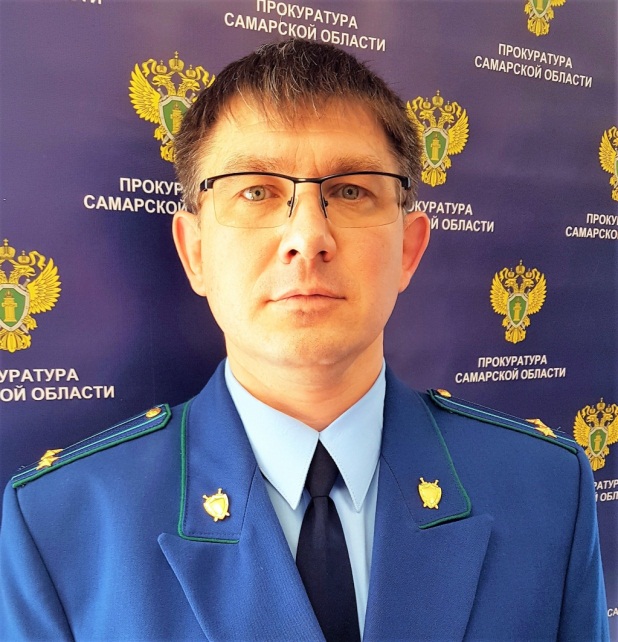 Статья 140 Уголовно-процессуального кодекса Российской Федерации устанавливает поводы и основания, при наличии которых может быть возбуждено уголовное дело. 16 апреля 2021 года вступил в законную силу Федеральный закон № 67-ФЗ от 05.04.2021 «О внесении изменения в статью 140 Уголовно-процессуального кодекса Российской Федерации. Законом предусмотрена   дополнительная защита прав граждан от необоснованного возбуждения уголовных дел о незаконном сбыте наркотических средств.Новая редакция Уголовно-процессуального кодекса Российской Федерации устанавливает, что сам факт нахождения лица в состоянии наркотического опьянения или обнаружения в теле человека наркотических средств, психотропных веществ или их аналогов при отсутствии веских оснований и других доказательств, указывающих на факт их передачи в нарушение положений Федерального закона "О наркотических средствах и психотропных веществах" не является основанием для возбуждения уголовных дел о преступлениях, предусмотренных статьями 228.1 и 228.4 Уголовного кодекса Российской Федерации.21.05.2021